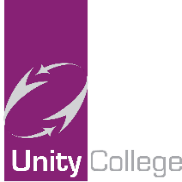 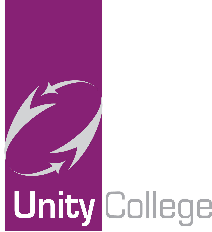 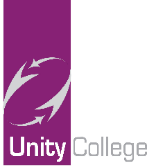 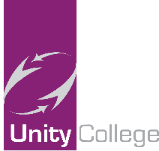 You will learnOnline ResourcesTeaching Resources/ LinksReading:Identify how a writer creates specific effects through AREDFORREST techniques.Use inference to explore characterisation.Understand the use of persuasion and authorial voice.Use inference and deduction to explore layers of meaning.Comment on how writers use sentence structure, word choice and imagery to create impact.Exposure to different types of speeches across the agesWriting:How to introduce a speech effectively.Applying a range of writing strategies for PAFFOHow to select & sequence ideas.Develop a range of sentence forms.How to use discourse markers for cohesion.Use effective vocabulary in the form of speeches and other transactional writing.Kerboodle: Unit My Life, My Choices: P82-105Writing a Speech: Writing a speech - Speaking - KS3 English Revision - BBC BitesizeWriting a speech - Y6 - P7 - English - Catch Up Lessons - Home Learning with BBC Bitesize - BBC BitesizePersuasive writing: 9 of the Best Persuasive Writing Worksheets and Resources for KS3 and KS4 English (teachwire.net)Examples of Historical Speeches: 10 famous speeches in English and what you can learn from them - English Editing Blog (englishtrackers.com)Famous speeches analysed: Famous Short Speeches For Your Inspiration | Homework Lab (homework-lab.com)Inference: https://www.bbc.co.uk/bitesize/guides/zcxqg82/revision/1https://www.bbc.co.uk/bitesize/topics/z43g87h/articles/z6h6wnbVaried sentence openings:https://www.bbc.co.uk/bitesize/guides/zybhcwx/revision/3Range of sentences: https://www.englishclub.com/writing/sentence-variety.htm Useful sentence Starters: Sentence starters CGP Key Stage Three English – All-in-one Revision & PracticeCGP Key Stage Three English – Complete Revision & PracticeCGP Key Stage Three Spelling, Punctuation & Grammar Guide – The WorkbookCGP Key Stage Three English – The WorkbookCGP Key Stage Three English- The Study GuideWork pack of resources are available from the English Office.Additional ResourcesAdditional ResourcesAdditional ResourcesSeneca Learning online learning platform; BBC Bitesize website, Young Writers online website; Jumpmag website (etymology for children); Kerboodle online learning platform – English Ignite 3; CGP Key Stage Three Spelling, Punctuation & Grammar – The Workbook (includes answers); CGP Key Stage Three English – The Study Guide.Seneca Learning online learning platform; BBC Bitesize website, Young Writers online website; Jumpmag website (etymology for children); Kerboodle online learning platform – English Ignite 3; CGP Key Stage Three Spelling, Punctuation & Grammar – The Workbook (includes answers); CGP Key Stage Three English – The Study Guide.Seneca Learning online learning platform; BBC Bitesize website, Young Writers online website; Jumpmag website (etymology for children); Kerboodle online learning platform – English Ignite 3; CGP Key Stage Three Spelling, Punctuation & Grammar – The Workbook (includes answers); CGP Key Stage Three English – The Study Guide.You will learnOnline ResourcesTeaching Resources/LinksFactors and multiplesMultiples.Factors.Prime numbers.Prime factors.Find highest common factor and lowest common multiple.Square and cube numbers.Square roots.Using a calculator.Powers & Standard formWriting numbers in an index form.Multiplying and dividing powers with the same base number.Powers of zero and 1.Powers of negatives.Powers with brackets.Ordinary number to standard form.Standard form to ordinary.Adjust numbers to correct standard form.Multiply with standard form.Dividing with standard form.Add and subtract with standard form.Using a calculator with standard form.SequencesPatterns with numbers & pictures.Arithmetic sequence.Generate sequences given the nth term.Finding the nth term.Determine if a term is in the sequence.Special sequences such as Fibonacci.Hegarty Maths Clips:33272829-3031-3699,100101129102105-106103104105122123124125126127128
196197N198N261,263KS4 CGP textbook Pages:
Section 4.1 Page 34Section 4.1 Page 35Section 4.2 Page 36Section 4.2 Page 37Section 4.3 Page 38Section 3.1 Page 26Section 3.1 Page 26Section 3.2 Page 28Section 3.3 Page 30Section 3.3 Page 30Section 3.3 Page 31Section 3.3 Page 31Section 3.4 Page 32Section 3.4 Page 32Section 3.4 Page 32Section 3.4 Page 33Section 3.4 Page 33Section 3.4 Page 33Section 11.1 Page 129Section 11.1 Page 127-128Section 11.2 Page 130Section 11.3 Page 132Section 11.3 Page 133Section 11.3 Page 133Additional ResourcesAdditional ResourcesAdditional Resourceshttps://www.mathsgenie.co.uk/https://www.onmaths.com/https://www.bbc.co.uk/bitesize/subjects/z38pycwhttps://www.mathsgenie.co.uk/https://www.onmaths.com/https://www.bbc.co.uk/bitesize/subjects/z38pycwhttps://www.mathsgenie.co.uk/https://www.onmaths.com/https://www.bbc.co.uk/bitesize/subjects/z38pycwYou will learnOnline ResourcesTeaching Resources/LinksRecurring decimalsConvert terminating decimals to fractions.Convert fractions to recurring decimals.Recurring decimals to fractions.Find reciprocal of a fraction.Powers & standard formSquares, cubes and roots.Rules for multiplying and dividing powers.Powers with brackets.Negative powers.Powers with different bases.Ordinary number to standard form.Standard form to ordinary.Adjust numbers to correct standard form.Multiply with standard form.Dividing with standard form.Add and subtract with standard form.Using a calculator with standard form.SequencesPatterns with numbers & pictures.Arithmetic sequence.Generate sequences given the nth term.Finding the nth term.Determine if a term is in the sequence.Special sequences such as Fibonacci.Geometric sequence.Generate a sequence using the nth term of quadratic.Find the nth term for a quadratic sequence.Hegarty Maths Clips:5273-7453,547199-101,121102,103,106105104,107790122123124125126127128196197N198N261,263264247, 249,250248KS4 CGP Textbook Pages:
Section 3.6 Page 26Section 3.6 Page 26Section 3.6 Page 26Section 3.6 Page 26Section 7.1 Page 65Section 7.2 Page 66Section 7.2 Page 67Section 7.2 Page 68Section 7.2 Page 68Section 7.3 Page 71Section 7.3 Page 71Section 7.3 Page 72Section 7.3 Page 72Section 7.3 Page 72Section 7.3 Page 72Section 7.3 Page 73Section 14.1 Page 118-120Section 14.1 Page 118-120Section 14.1 Page 121Section 14.3 Page 128Section 14.3 Page 123-124Section 14.3 Page 125-127Section 14.3 Page 127Section 14.3 Page 127Section 14.3 Page 127Additional ResourcesAdditional ResourcesAdditional Resourceshttps://www.mathsgenie.co.uk/https://www.onmaths.com/https://www.bbc.co.uk/bitesize/subjects/z38pycwhttps://www.mathsgenie.co.uk/https://www.onmaths.com/https://www.bbc.co.uk/bitesize/subjects/z38pycwhttps://www.mathsgenie.co.uk/https://www.onmaths.com/https://www.bbc.co.uk/bitesize/subjects/z38pycwYou will learnOnline ResourcesTeaching Resources/LinksBiology - DetectionDescribe the differences between a light microscope and an electron microscopeDescribe how fingerprints are used to solve crimesDescribe what is meant by DNA fingerprintingDescribe the structure and components of bloodDescribe the role of a pathologistKerboodle Digital Book, Activate 3:  P38-51Light v electron microscopeshttps://www.youtube.com/watch?v=cQuX8tfwlYARoyal college of Pathologists – what is a pathologisthttps://www.youtube.com/watch?v=gtF82brtP1wThe national academy DNAhttps://classroom.thenational.academy/lessons/dna-74tkgdMicroscopeshttps://classroom.thenational.academy/lessons/microscopes-74wkatPhysics Turning points in Physics Describe the geocentric model of the solar systemDescribe the heliocentric model of the solar systemDescribe the timescale of the UniverseDescribe what is meant by the big bangDescribe how to get a satellite into orbitDescribe some use of satellitesDescribe some of the risks and benefits of the space programDescribe what is meant by a radioactive materialDescribe the risks and uses of radioactive materialDescribe how electromagnetic induction worksDescribe how electromagnetic radiation is used for communications.Kerboodle Digital Book, Activate 3: P116–133Video clips on the big bang, the heliocentric model of the solar system and the Earth’s rotationhttps://www.geo41.com/earth-the-solar-system#new-page-5The discovery and types of radiationhttps://www.youtube.com/watch?v=5oUagoF_viQThe life and work of Marie Curiehttps://ed.ted.com/lessons/the-genius-of-marie-curie-shohini-ghoseUses of electromagnetshttps://classroom.thenational.academy/lessons/uses-of-electromagnets-69jkgeThe Universehttps://classroom.thenational.academy/lessons/universe-c5k36cAdditional ResourcesAdditional ResourcesAdditional Resourceshttps://www.thenational.academy/  https://www.bbc.co.uk/bitesize/https://www.thenational.academy/  https://www.bbc.co.uk/bitesize/https://www.thenational.academy/  https://www.bbc.co.uk/bitesize/You will learnOnline ResourcesTeaching Resources/LinksTo understand the geography of disease.To understand solutions to the global food crisis.To understand solutions to increasing global wilderness.To understand the global solutions to the energy crisis.To understand where our food in the UK comes from​.To understand how agriculture is changing to meet our food need in the UK​.To understand how our energy use and supply is changing​.To understand how we reduce our carbon emissions.To understand how the UK transport system works​.Watch the Netflix documentary “Life on our planet” by Sir David Attenborough and create and information poster about the challenges and solutions the world faces due to population increase. Sustainable food resources - KS3 Geography - BBC Bitesize - BBC Bitesize read through information on website, make motes on each section and then complete the quizCase study of changing energy use: The UK - Energy - GCSE Geography Revision - BBC Bitesize read through the website and complete the quiz. Make a poster about renewable and non-renewable energyMeasuring the impact of carbon dioxide on the environment - Carbon footprints - GCSE Geography Revision - BBC Bitesize read through the website and complete the quiz.WWF Footprint Calculator calculate your carbon footprint by completing the questionnaire on the websiteCoolgeography - GCSE - UK Infrastructure read the information and make a poster about how the UK transport systems are being improvedWork pack of resources are available upon request from Humanities Office.You will learnOnline ResourcesTeaching Resources/LinksPost War BritainTo explain how and why the NHS was set up.To explain why the “Windrush” generation were invited to Britain.To explain the impact of the “Windrush” generation on Britain.To explain the policies of Margaret Thatcher.To explain opposition to the policies of Margaret Thatcher.To explain Britain’s involvement in the “war on Terror”.BBC Bitesize learner guide on the creation of the NHS and the Welfare State. Students can read through the information watch the series of video clips and then complete the revision and test.https://www.bbc.co.uk/bitesize/guides/z27nqhv/revision/5BBC Bitesize learner guide on immigration and Windrush generation. Students can read through the information watch the series of video clips and then complete the revision and test.https://www.bbc.co.uk/bitesize/guides/z3wfmnb/revision/5Students can study this webpage on Margaret Thatcher and then make notes on Positives and Negatives of her time in office. They can then write up their answer to – Was Thatcherism good for Britain?https://www.bbc.co.uk/history/british/modern/thatcherism_01.shtmlBBC Bitesize learner guide on immigration and tensions into the 21st Century. Students can read through the information watch the series of video clips and then complete the revision and test.https://www.bbc.co.uk/bitesize/guides/zt93tyc/revision/1Consider everything you have studied and answer these questions. You can then email the answer to your teacher, using your school email.g.hargraves@unity.lancs.sch.ukl.wroe@unity.lancs.sch.uk t.shaun@unity.lancs.sch.ukm.beardsworth@unity.lancs.sch.ukWhy did the Windrush Generation come to Britain and how have they been treated?Was Thatcherism good for Britain?                               CGP Key Stage Three History:P141 to 151Work pack of resources are available upon request from the Humanities Office.You will learnOnline ResourcesTeacher Resources/LinksTechnology You will learn how to give your opinions on various aspects of technology such as computers and mobile phones. You will discuss different ways to use technology. You will look at the advantages and disadvantages of technology and you will also compare different types of technology.Location of House You will be able to state whether your house is situated in a town, a city or a village, for example. Technology https://www.bbc.co.uk/bitesize/guides/zf8jf4j/revision/1 https://www.bbc.co.uk/bitesize/guides/zf8jf4j/revision/2 https://www.bbc.co.uk/bitesize/guides/zf8jf4j/revision/3 https://www.bbc.co.uk/bitesize/guides/zf8jf4j/revision/4 https://members.gcsepod.com/shared/podcasts/title/13581/81472 Location of Househttps://members.gcsepod.com/shared/podcasts/title/13584/81479Work pack of resources are available upon request from the MFL Office. GCSE AQA French Revision Guides and Workbooks can be purchased from the MFL office.Additional ResourcesAdditional ResourcesAdditional ResourcesLesson PowerPoints on the topics of Technology and Location of House are available upon request from the MFL Office.Lesson PowerPoints on the topics of Technology and Location of House are available upon request from the MFL Office.Lesson PowerPoints on the topics of Technology and Location of House are available upon request from the MFL Office.You will learnOnline ResourcesTeaching Resources/LinksLocation of house – to say whether your house is situated in a town, a city or a village, for example. Types of house – to say what type of house you live inRooms of the house – to talk about the different rooms you have in your house Furniture – to list the different furniture items you have in your house and where they are. Adjectives to describe house and home – to use a range of adjectives to describe your homeHouse and Homehttps://www.bbc.co.uk/bitesize/guides/zqs8qty/revision/1              https://www.bbc.co.uk/bitesize/guides/zqs8qty/revision/5              https://quizlet.com/36469480/aqa-gcse-german-house-home-flash-cards/https://www.bbc.co.uk/bitesize/guides/zqs8qty/revision/2https://www.bbc.co.uk/bitesize/guides/zqfd7hv/revision/7https://revisionworld.com/gcse-revision/german/house-home/househttps://www.bbc.co.uk/bitesize/guides/zqs8qty/revision/3https://quizlet.com/137400493/german-house-and-home-flash-cards/https://quizlet.com/137400493/german-house-and-home-flash-cards/https://www.bbc.co.uk/bitesize/guides/zqs8qty/revision/4Work pack of resources are available upon request from the MFL Office. GCSE AQA German Revision Guides and Workbooks can be purchased from the MFL office.Additional ResourcesAdditional ResourcesAdditional ResourcesPowerPoints on House and Home available on request. PowerPoints on House and Home available on request. PowerPoints on House and Home available on request. You will learnOnline ResourcesTeaching Resources/LinksTechnology You will learn how to give your opinions on various aspects of technology such as computers and mobile phones. You will discuss different ways to use technology. You will look at the advantages and disadvantages of technology and you will also compare different types of technology.Location of House You will be able to state whether your house is situated in a town, a city or a village, for example. Technology https://www.livinglanguage.com/blog/2014/11/03/30-must-know-technology-words-in-spanish/ https://www.bbc.co.uk/bitesize/guides/znyprj6/revision/1 https://www.bbc.co.uk/bitesize/guides/znyprj6/revision/2 https://www.bbc.co.uk/bitesize/guides/znyprj6/revision/3  https://www.bbc.co.uk/bitesize/guides/znyprj6/revision/4 https://www.bbc.co.uk/bitesize/guides/znyprj6/revision/5 Location of Househttps://quizlet.com/291870726/spanish-home-flash-cards/Work pack of resources and PowerPoints are available upon request from the MFL Office. Additional ResourcesAdditional ResourcesAdditional ResourcesPowerpoints on Technology and Location of House available on request.Powerpoints on Technology and Location of House available on request.Powerpoints on Technology and Location of House available on request.You will learnOnline ResourcesTeaching Resources/LinksMemory & StorageLesson 1 - The purpose of ROM in a computer system – understand the role of ROM in a computer system.Lesson 2 - The purpose of RAM in a computer system - understand the role of RAM in a computer system.Lesson 3 - Secondary storage: be able to identify the three main secondary storage methodsLesson 4 - Characteristics: understand how to select the most appropriate type of secondary storage for different purposes.Lesson 5 – Binary: understand how to convert denary to binary.Lesson 6 – Binary: understand how to convert binary to denary.Office 365https://www.office.com/?auth=2Year 9 > Content Library > Memory & Storage >Make use of the ‘Lesson Notes’ section to help support your learning.Types of memory in a computer - KS3 Computer Science - BBC BitesizeHow computers see the world - Binary - KS3 Computer Science Revision - BBC Bitesize KS3 Computer Science CGP:P10 – 12P66 - 76Work pack of resources are available upon request from Computer Science Office.You will learnOnline ResourcesTeaching Resources/LinksThis half term you will engage in an exciting Art Textiles project that will round off your ‘Insects & Bugs’ topic.Using designing and making skills you will use three dimensional materials to create a visually stunning moth. You will build on current knowledge of form, space, texture, colour and pattern and apply these to new concepts of embroidery, fabric manipulation, cardboard and wire.Two artists have been selected as a focus which will allow you to understand and appreciate Art Textiles in a contemporary setting.Mr Finch, creator of fabulous fabric sculptures, will be analysed and evaluated alongside Yumi Okita, an embroidery artist using exquisite detail and colour.https://www.youtube.com/watch?v=JQL25_hoQ1khttps://www.youtube.com/watch?v=oW804tc_wm4https://www.youtube.com/watch?v=-G15umFeN7Mhttps://www.designswan.com/archives/stunning-fabric-insect-sculptures-hand-crafted-by-yumi-okita.htmlhttp://www.mister-finch.com/portfolio/Work pack of resources are available upon request from the Art Office. Additional ResourcesAdditional ResourcesAdditional Resourceswww.tate.org.ukwww.craftscouncil.org.ukwww.textileartist.orgwww.vam.ac.ukwww.theartstory.orgwww.thestudentartguide.co.ukwww.bbc.co.uk/bitesizewww.pinterest.comwww.tate.org.ukwww.craftscouncil.org.ukwww.textileartist.orgwww.vam.ac.ukwww.theartstory.orgwww.thestudentartguide.co.ukwww.bbc.co.uk/bitesizewww.pinterest.comwww.tate.org.ukwww.craftscouncil.org.ukwww.textileartist.orgwww.vam.ac.ukwww.theartstory.orgwww.thestudentartguide.co.ukwww.bbc.co.uk/bitesizewww.pinterest.comYou will learn:Online ResourcesTeaching Resources/LinksUnit of Work: Protest SongsIn this unit of work you will explore how music has been used to protest again discrimination of all kinds. We will begin by looking at the piece ‘Strange Fruit’ which is widely considered one of the first protest songs again racism. Moving throughout the decades we will then move on to look at a range of music from the Black Lives Matters movement, in particular a song called ‘I Can’t Breathe’ which was released by the family of Eric Garner, in response to his death while being arrested in New York in 2014.You will then get the opportunity to compose your own protest song about an issue that you feel passionately about.UC Music Department YouTube Channelhttps://bit.ly/2FEtouh Sheet Music Direct WebsiteEmail: music@unity.lancs.sch.ukPassword: Music123SongsterrEmail: music@unity.lancs.sch.ukPassword: Music123Work pack of resources are available upon request from the Art Office.You will learnOnline ResourcesTeaching Resources/LinksRaising Agents ModuleTo understand how the different raising work in making food products whether it be mechanical, biological or chemical.The effects of combining different ingredients and the interaction of foods during preparation and cooking.The functional properties of the ingredients in each of the products listed below and becoming familiar with new terminology.To practise chosen dishes for the technical skills with an adultRaspberry BunsChelsea BunsGingerbreadSwiss RollVictoria Sandwichwww.illuminate.digital/eduqasfoodScience of Food P68www.bbcteach.co.ukDesign & Technology – Food Preparation & Nutrition section – class clipswww.foodafactoflife.co.uk14-16 yrs sectionwww.gcsepod.comSection on Science of foodwww.bbcfood.co.ukTo use the website to access recipes to practise trial dishesDigital TextbookRevision GuideWork pack available by request from the Food Technology officeAdditional ResourcesAdditional ResourcesAdditional ResourcesRevision GuidesRevision CardsPractical video demonstrations on Teams with recipe sheetsRevision GuidesRevision CardsPractical video demonstrations on Teams with recipe sheetsRevision GuidesRevision CardsPractical video demonstrations on Teams with recipe sheetsYou will learnOnline ResourcesTeaching Resources/LinksPastry ProductsThe different types of pastriesThe functions of the ingredients in pastryDishes to be prepared are:Savoury PlaitJam Roly PolySavoury PieFruit TartletsProfiteroleswww.illuminate.digital/eduqasfoodPastry Making P160Food Choices P134www.bbcteach.co.ukDesign & Technology – Food Preparation & Nutrition section – class clipswww.foodafactoflife.co.uk14-16 yrs sectionwww.gcsepod.comAll sectionswww.bbcfood.co.ukTo use the website to access recipes to practise trial dishesDigital TextbookRevision GuideWork pack available by request from the Food Technology officeAdditional ResourcesAdditional ResourcesAdditional ResourcesRevision GuidesRevision CardsSatchel for recipes and homeworkRevision GuidesRevision CardsSatchel for recipes and homeworkRevision GuidesRevision CardsSatchel for recipes and homeworkYou will learnOnline resourcesTeaching resources/Links Investigate the Design context and understand about 1,2,3rd class levers: Analyse an existing Jumping Jack puppet to see how it works.Learn about 1,2 and 3rd class levers.Responding to a Design specification and modelling:Read and understand the specification for the Jumping Jack.Use card to model the puppet mechanism, understand where the fixed and moving pivots are and how the mechanism works – Draw and label your findings, state improvements. Research and Design ideas:Find inspirational images to assist you in developing a suitable design idea. Drawing initial design ideas annotating and responding to a design brief and specification. Using modelling materials to produce a concept prototype:Understand what a concept prototype is and the different kinds of materials that could be used to make it.Using either Card and CAD or manual skills to start to mark out and produce the concept prototype. Making paper templates or drawing using CAD first.  Manufacture:Use different methods, scroll saw, pillar drill, abrasive papers, coping saw, belt sander to make the final concept prototype.Application of finishes and final evaluation:Know and understand that surface treatments and finishes are applied for functional and aesthetic purposes. Prepare different surfaces for treatments and finishes.Final testing, evaluation and modifications.Understand about 1,2,3rd class levers: Classes of Lever - YouTubeResponding to a Design specification and modelling: GCSE DT NEA :- The Specification! - YouTubeResearch and Design ideas: GCSE DT initial ideas (sustainable lifestyle) - YouTubeUsing modelling materials to produce a concept prototype: GCSE DT - modelling your idea (examples) - YouTubeManufacture: How to Use a Coping Saw | Woodworking - YouTubeAntelope/Deer Bandfacer - YouTubeApplication of finishes and final evaluation:Material Finishes - GCSE/KS3 Design & Technology | Product Design - YouTubeYou can collect a paper copy of the booklet and resource pack for the Levers and linkages – Jumping Jack project from reprographics.  Please refer to the power point which will be available remotely by teams and SMHW also during the live lessons. This has a breakdown of each lesson.Work pack of resources are available from the Technology OfficeAdditional ResourcesAdditional ResourcesAdditional ResourcesGunfight at the Grassy Knoll by Paul Spooner (Jan. 2021) - YouTubeAnswering Machine (2012) by Paul Spooner - YouTubeCabaret Mechanical Theatre Automata - YouTubewww.technologystudent.com – inputs, processes and outputs.Gunfight at the Grassy Knoll by Paul Spooner (Jan. 2021) - YouTubeAnswering Machine (2012) by Paul Spooner - YouTubeCabaret Mechanical Theatre Automata - YouTubewww.technologystudent.com – inputs, processes and outputs.Gunfight at the Grassy Knoll by Paul Spooner (Jan. 2021) - YouTubeAnswering Machine (2012) by Paul Spooner - YouTubeCabaret Mechanical Theatre Automata - YouTubewww.technologystudent.com – inputs, processes and outputs.You will learn Online ResourcesLegal and illegal drugs (medicines, alcohol, volatile substances and illegal drugs and the classifications).How drug misuse can affect you as a person and influence your life choices.Criminal gangs and how they exploit young people.Mental health and it effects young people.Drugs | ChildlineDrugs and alcohol (youngminds.org.uk)Addiction — YoungMinds Criminal exploitation and gangs | NSPCCFeelings and symptoms (youngminds.org.uk)Additional ResourcesAdditional ResourcesYoung minds websiteThink you know website Young minds websiteThink you know website You will learnOnline ResourcesTeaching Resources /LinksTo know how to factor in exercise at home.To know how to carry out your own exercise session at home using minimal equipment.Plan and carry out your own exercise sessions at home. https://www.youtube.com/user/thebodycoach1Joe Wicks 30-minute PE lesson for everyone to have a go at – Fitness and funhttps://www.youtube.com/channel/UCu-rJFVlr7ZAZ0en3RRALPw Max Whitlock gymnastics sessions at home. Every Tuesday & Friday at 3:30pm https://www.youthsporttrust.org/pe-home-learningPE activities that can be done individually or in pairs/small groups with a focus on the development of physical competence and actively learning the importance of personal skills to support social, emotional and mental wellbeing.https://www.youthsporttrust.org/60-second-physical-activity-challengesA fun ‘compete against yourself’ approach to physical activity with a focus on resilience and perseverance and the aim to achieve bronze, silver or gold medal aims. We have a range of activity cards and videos. https://www.youthsporttrust.org/active-learningTeaching wider school subjects such as English and Maths in a physical way so as to reduce children sitting for too long and making the learning fun e.g. timetable squats. https://burnleyleisure.co.uk/category/news/home-workouts/Unity College PE- Home activities (padlet.com) Use this link to our PE Padlet with lots of activities that you can complete at home. There are lots of tasks and videos for you to watch and have a go at. https://padlet.com/mwilliams393/j08dqdvaa3kmozht Work pack of resources are available upon request from PE Office.